АДМИНИСТРАЦИЯ СПАССКОГО СЕЛЬСОВЕТА САРАКТАШСКОГО РАЙОНА ОРЕНБУРГСКОЙ ОБЛАСТИП О С Т А Н О В Л Е Н И Е_________________________________________________________________________________________________________27.10.2021 г.	                                    с. Спасское                                       №    65 - п Нежилому зданию присвоить почтовый адрес: Российская Федерация, Оренбургская область, Саракташский муниципальный район, сельское поселение Спасский сельсовет, Спасское село, Лесная улица, здание 103.        Глава муниципального образования                                             А.М.ГубанковРазослано: ФГБУ «ФКП Федеральной службы государственной регистрации,   кадастра и картографии» по Оренбургской области, прокурору района.                                                                                      Присваиваемый     адрес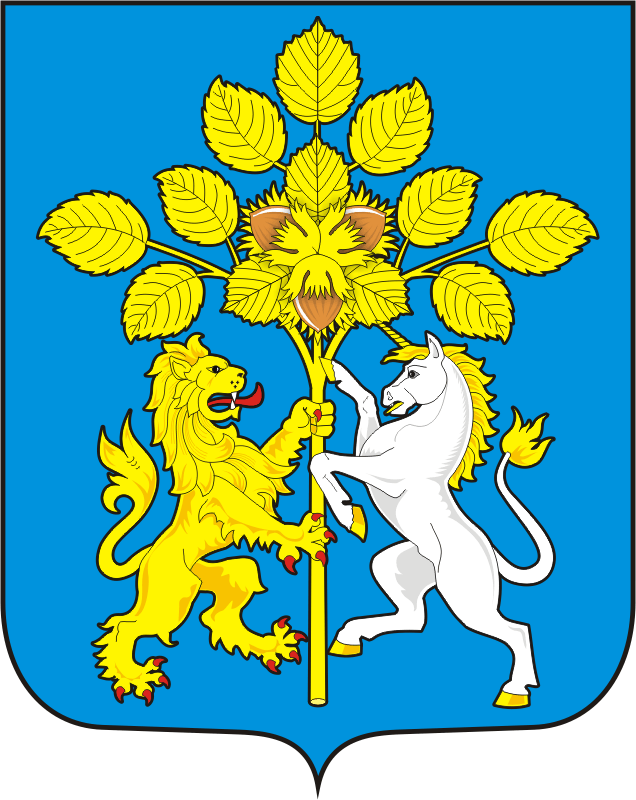 О присвоении адресаРуководствуясь Федеральным  законом №131 ФЗ от 06.10.2003 «Об общих принципах организации местного самоуправления в Российской Федерации», в соответствии с Уставом муниципального образования Спасский сельсовет Саракташского района Оренбургской области, Положением о порядке присвоения, изменения и аннулирования адресов объектов недвижимости  на территории муниципального образования Спасский сельсовет Саракташского района Оренбургской области, утверждённого постановлением администрации Спасского сельсовета от 10.02.2015г. № 8-п:Субъект Российской ФедерацииОренбургская областьРайонСаракташский муниципальный районПоселениеСельское поселение Спасский сельсовет ГородНаселенный пункт (село, поселок и т.д.)Село СпасскоеПланировочная структураУлично-дорожная  сетьУлица ЛеснаяЗемельный участокЗдание, сооружение№103Помещение